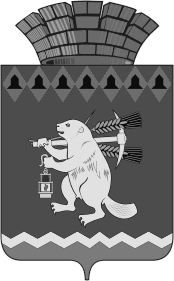 Администрация Артемовского городского округа ПОСТАНОВЛЕНИЕот 14.03.2023                                                                                           № 253-ПАО прекращении движения транспортных средств
на площади Советов в г. АртемовскомВ целях обеспечения безопасности дорожного движения при проведении торжественного мероприятия «Россия и Крым - вместе», посвященного Дню воссоединения Крыма и Севастополя с Россией на площади Советов в г. Артемовском, в соответствии со статьей 6 Федерального закона от 10 декабря 1995 года № 196-ФЗ «О безопасности дорожного движения», статьей 16 Федерального закона от 06 октября 2003 года                    № 131-ФЗ «Об общих принципах организации местного самоуправления в Российской Федерации», руководствуясь статьями 30, 31 Устава Артемовского городского округа, ПОСТАНОВЛЯЮ:Прекратить с 11.30 до 13.30 часов местного времени 18 марта 2023 года движение транспортных средств в г. Артемовском на площади Советов: от перекрестка ул. Ленина - ул. Почтовая до ул. Коммунаров.Муниципальному казенному учреждению Артемовского городского округа «Жилкомстрой» (Шуклин А.Ю.) обеспечить установку противотаранных ограждений на площади Советов (1 - от Галереи Почета Артемовского городского округа до угла здания, расположенного по адресу: площадь Советов, 1; 1 - на примыкании ул. Коммунаров к площади Советов).Постановление опубликовать в газете «Артемовский рабочий», разместить на Официальном портале правовой информации Артемовского городского округа (www.артемовский-право.рф) и на официальном сайте Артемовского городского округа в информационно - телекоммуникационной сети «Интернет» (www.artemovsky66.ru).Контроль за исполнением постановления возложить на заместителя главы Артемовского городского округа Миронова А.И.Глава Артемовского городского округа                                           К.М. Трофимов